Муниципальное автономное общеобразовательное учреждениесредняя общеобразовательная школа № 6г. Южно-Сахалинск.ПРОЕКТНАЯ РАБОТАна тему:«МЕТОМОРФОЗ МЫЛЬНЫХ ПУЗЫРЕЙ»(Физика)Выполнил:ученик 10 Б классаТен Максим ПавловичРуководитель:Афанасьева Людмила Владимировна _____________________             ПодписьЮжно-Сахалинск2024ВведениеМыльные пузыри повышают уровень дофамина в человеческом организме. Исходя из этого, мне стало интересно: Что это такое мыльный пузырь? Как он образуется? Какие пузыри бывают? Какие эксперименты можно проводить с мыльными пузырями?Актуальность данного исследования обусловлена тем, что все мы без исключения и дети, и взрослые радуемся мыльным пузырям, но очень мало знаем о них.Цель – выяснить какой метаморфоз может происходить, а также определение вязкости составов и выявление зависимости от её «времени жизни» и размеров мыльных пузырей.Задача: Узнать о рождении мыльных пузырей.Изучить строения и формы мыльного пузыря.Сравнение рецептов и определение вязкости составов мыльных пузырей.Провести опыт для изучения метаморфоза мыльных пузырей.Сделать вывод по проделанной работе.Объект – мыльный пузырь.Предмет – физические свойства пыльных пузырей в разных агрегатных состояниях.Гипотеза – свойства мыльных пузырей зависят от рецептов их изготовления.Практическая значимость заключается в улучшении понимания физических и химических процессов, происходящих при образовании мыльных пузырей, а также данный материал может быть использован на уроках физики.Методы – теоретический и эмпирический.Общая характеристика мыльных пузырей его рецепты, строения и формыРождение мыльного пузыря«Мыльный пузырь, пожалуй, самое восхитительное и самое изысканное явление природы». Марк ТвенИстория мыльных пузырей началась тысячи лет назад. При раскопках древней Помпеи археологи обнаружили необычные фрески с изображением юных помпейцев выдувающих мыльные пузыри. Идея надувать пузырьки из мыльного раствора связана с изобретением мыла. В Средних веках изображение ангела, пускающего пузыри, помещали на надгробья и добавляли надпись: «От этого никто не уйдёт». Этим, по-видимому, хотели сказать, что жизнь хрупка, как мыльный пузырь. Существующий  миф о недолговечности мыльного пузыря развеял англичанин Джеймс Дьюар, законсервировавший мыльный пузырь в герметичном сосуде с двойными стенками на срок более месяца. Забава оказалась полезной: позднее Дьюар - сосуд, названный в честь изобретателя, — нашел применение для хранения и перевозки жидкого азота. Преподавателю физики из штата Индиана удалось сохранить пузырь в стеклянной банке в течение 340 дней.Что думают физики о мыльных пузыряхФизики изучали свойства мыльных пузырей и проводили эксперименты, чтобы понять и объяснить физические явления, связанные с ними. Они отмечали, что мыльные пузыри обладают поверхностным натяжением, благодаря которому они могут сохранять свою форму и прочность. Физики также обсуждали основные законы, описывающие поведение пузырей, такие как закон Лапласа, который связывает давление внутри пузыря с радиусом кривизны его поверхности. Они также изучали явления, такие как дифракция света на пузырях и интерференция, которые могут создавать красочные и блестящие эффекты. В целом, физики посвящают много внимания изучению и объяснению физических свойств и поведения мыльных пузырей.1.3.      Строения и формы мыльного пузыряМыльный пузырь — конструкция очень устойчивая. Если помнить о том, что его строительным материалом является главным образом вода, — устойчивость мыльного пузыря не может не поражать. Что же придает такую устойчивость пузырю, изготовленному из тончайшей жидкой пленки. Дело явно не только в форме: из чистой воды устойчивый пузырь не получается, а из воды с добавкой мыла формируется тонкий, устойчивый, разноцветный пузырь. Прямым следствием самых общих законов природы оказывается явление адсорбции. Оно заключается в том, что на поверхности и твердых тел, и жидкостей охотно располагаются (адсорбируются) поверхностно-активные молекулы, которые способны понижать поверхностную энергию.  Откуда приходят молекулы, адсорбирующиеся на поверхности твердого тела и жидкости? Во-первых, из объема вещества, если они там имеются в виде случайно попавшей или преднамеренно введенной примеси. Адсорбирующиеся молекулы могут осесть на поверхности из окружающей газовой среды. Молекула ПАВ (в нашем случае мыло) — это удлиненная цепочка, состоящая из многих атомов водорода и углерода. Такая молекула-цепочка обладает одной очень важной особенностью — концы её имеют различную структуру и по-разному относятся к соседству с водой: один конец охотно соединяется с водой (гидрофильный), а противоположный инертен по отношению к воде (гидрофобный). Именно поэтому молекулы мыла на поверхности воды должны выстроиться так, чтобы с водой соприкасались лишь гидрофильные концы. Прямыми измерениями было установлено, что адсорбция мыла на поверхности воды понижает ее поверхностное натяжение в два с половиной раза: от 7*10-2 до 3*10-2 Дж/м2.  Разность двух этих значений является мерой того, насколько охотно формируется частокол из молекул мыла на поверхности воды, т.е. насколько в нашем случае энергетически целесообразна адсорбция.  Вода, налитая в стакан, имеет одну свободную поверхность и на ней может образоваться один слой молекул мыла. А свободная пленка имеет две поверхности и, следовательно, на ней может сформироваться два частокола удлиненных молекул мыла. Такая водяная пленка, обрамленная и укрепленная молекулами мыла, и является строительным материалом, из которого сконструирован и построен мыльный пузырь.  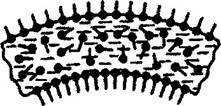 Рисунок 1 – Тонкая пленка мыльной воды [4].1.4     Рецепты мыльных пузырей в домашних условияхОдни из доступных и популярных рецептов мыльных пузырей (таблица 1). Таблица 1 – Растворы мыльных пузырейБыло найдено 5 рецептов для раствора мыльных пузырей.Исследование метаморфоза и опыты растворов мыльных пузырейИзготовить и сравнить вязкости растворовВязкость - это способность оказывать сопротивление перемещению одной части относительно другой - то есть как внутреннее трение.  Вещества с малой вязкостью - текучи, и наоборот, сильно вязкие вещества могут иметь значительную механическую твердость, как, например, стекло. Для определения вязкости жидкости применим прибор.    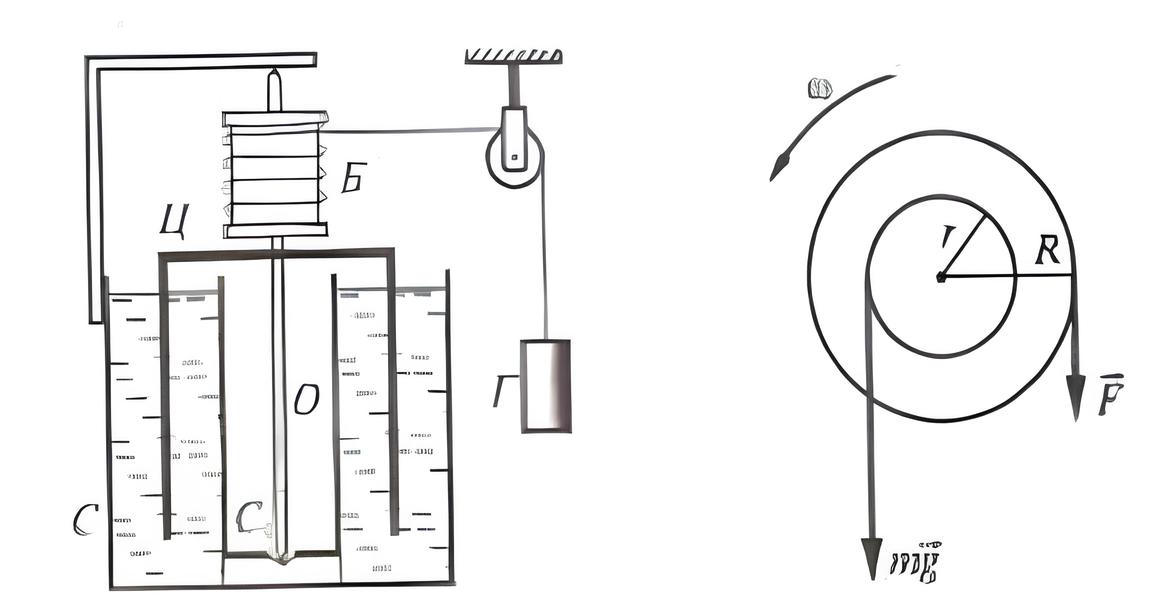 Рисунок 2 - Прибор для измерения вязкости.Прибор представляет собой двойной алюминиевый стакан, между стенками которого находится исследуемая жидкость. В жидкости вращается цилиндр Ц, укреплённый на оси О. На этой же оси укреплён барабан Б, на который наматывается нить, вращающая цилиндр под действием опускающегося груза Г [1,c.200]. Груз Г под действием силы тяжести опускается вниз и при равномерном движении тянет нить с той же силой. Эта сила приложена к барабану Б по касательной и создаёт момент силы «mgr», где r-радиус барабана. Сила, действующая  со стороны жидкости на цилиндр, распределена по всей поверхности цилиндра, находящейся в жидкости, и препятствует его движению. На каждую маленькую площадку поверхности цилиндра действует сила fi, направленная  в сторону, противоположную движению, по касательной к поверхности цилиндра, создавая момент силы fiR. Можно записать: FR= fiR, где  F рассматривается как сила внутреннего трения, FR- момент силы, R- радиус цилиндра Ц. При равномерном вращении цилиндра моменты сил должны быть равны FR=mgr, откудаНас будет интересовать площадь, погруженной в жидкость. Эту площадь можно подсчитать по формуле S=2пRh, где h расстояние от края цилиндра до поверхности жидкости. Скорость будем измерять следующим способом: на барабан можно наматывать определенное количество витков N. При опускании груза быстро устанавливается равномерное движение, при котором можно определить время t и подсчитать частоту вращения ѵ, а затем и скорость V=2пRѵ. Связь между величинами F,v,S,L подтверждена: . Коэффициент пропорциональности η, зависящий от природы и состояния жидкости называют вязкостью жидкости. Оказывается, что при изменении скорости вращения, площади поверхности цилиндра, расстояния между стенками цилиндра и стакана изменяется сила сопротивления движению цилиндра, а вязкость не меняется. Единица вязкости - 1Н* с/м2.  формула для определения вязкостиТаблица 2 – Вязкость каждого раствора.Таблица 3 - Тестирования составов мыльных пузырейСогласно, экспериментам, победа присуждается мыльному составу     № 7, а также практически делит с ним первое место раствор № 5. Все остальные составы показали не самые лучшие результаты.Опыт на морозе Был взято две баночки в которые налили поровну мыльный раствор. В одну добавили несколько капель чистого глицерина. Теперь из этих растворов один за другим выдуваем два приблизительно равных пузыря. Замерзание пузыря с глицерином протекает немного иначе, чем пузыря из раствора шампуня: задерживается начало, и само замерзание идет медленнее. Обратите внимание: замерзший пузырь из раствора шампуня сохраняется на морозе дольше, чем замерзший пузырь с глицерином.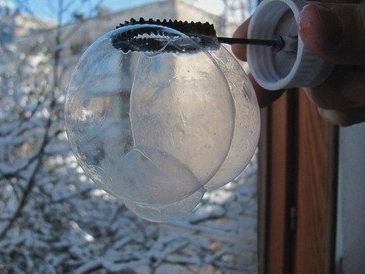 Рисунок 3 - Мыльный пузырь без глицерина (фото автора)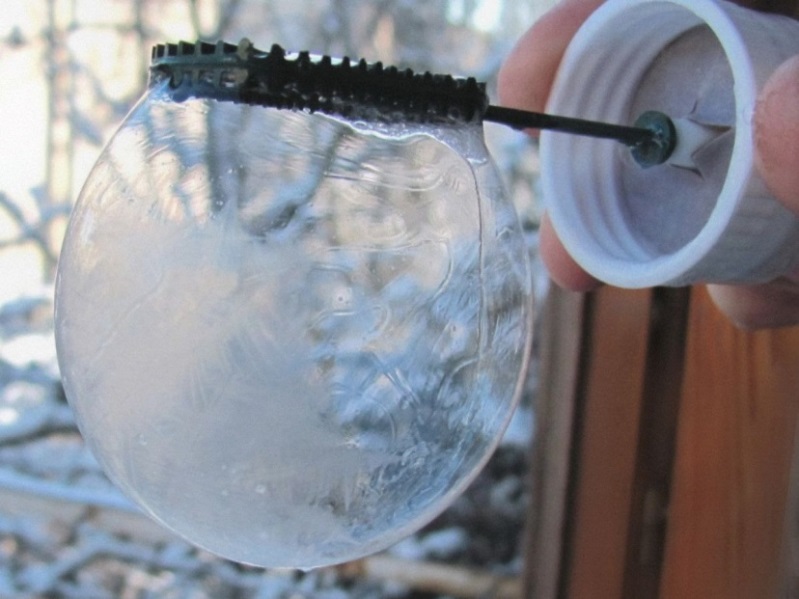 Рисунок 4 – Мыльный пузырь с глицериномСтенки замерзшего пузыря из раствора шампуня – монолитная кристаллическая структура. Межмолекулярные связи в любом месте совершенно одинаковы и прочны, в то время как в замерзшем пузыре из того же раствора с глицерином прочные связи между молекулами воды ослаблены. Кроме того, эти связи нарушаются тепловым движением молекул глицерина, поэтому кристаллическая решетка быстро сублимируется, а значит, быстрее разрушается.Объяснение устойчивости мыльных пузырей.                Объяснение устойчивости мыльных пузырей. Ещё Ньютон наблюдал медленное «сползание» интерференционных колец по стенкам мыльного пузыря (рис. 4), служившее признаком утоньшения плёнки за счёт стекания жидкости. И уже Ньютон понял, что у мыльных пузырей всё дело в вязкости среды, текущей между сходящимися границами плёнки: вязкое трение тормозит их сближение. 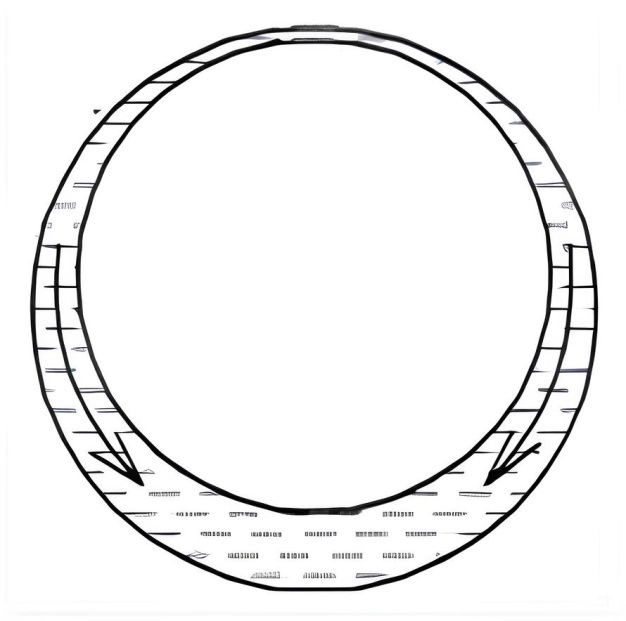 Рисунок 5 - Мыльная плёнка пузыря покрыта «сползающими» цветными полосами.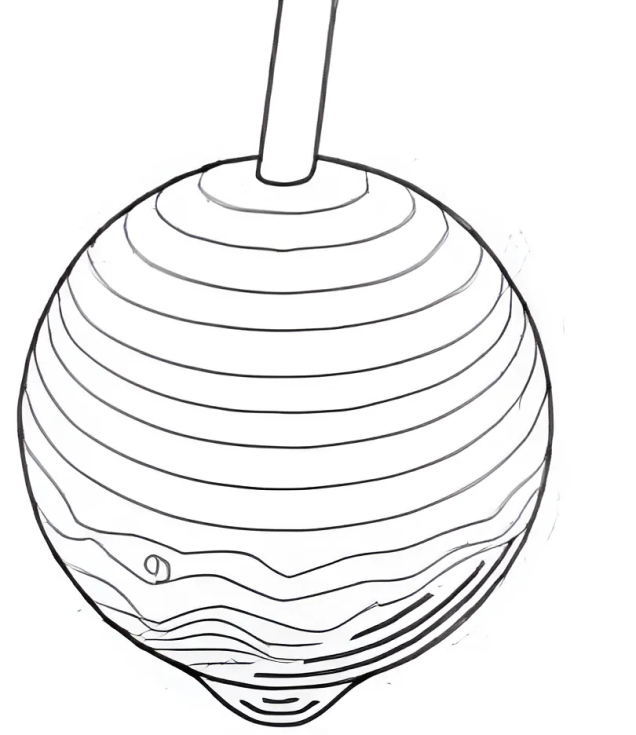 Рисунок 6 - Течение плёнки жидкости в пузыре.Можно сделать вывод, что мыльные плёнки существуют благодаря торможению их границами стекающего мыльного раствора, для чего необходима жёсткость этих границ. Поэтому основой жизни пузырей надо, видимо, считать высокую эластичность и большую поверхностную вязкость монослоёв ПАВ, ведущих себя подобно резиновой плёнке. Они способны растягиваться и упруго сокращаться, текут же с большим трудом [6, с. 48], [8, с. 418]. Неподвижная, скованная монослоем поверхность жидкости тормозит идущие вдоль неё потоки, стабилизируя мыльные пузыри (рис. 6).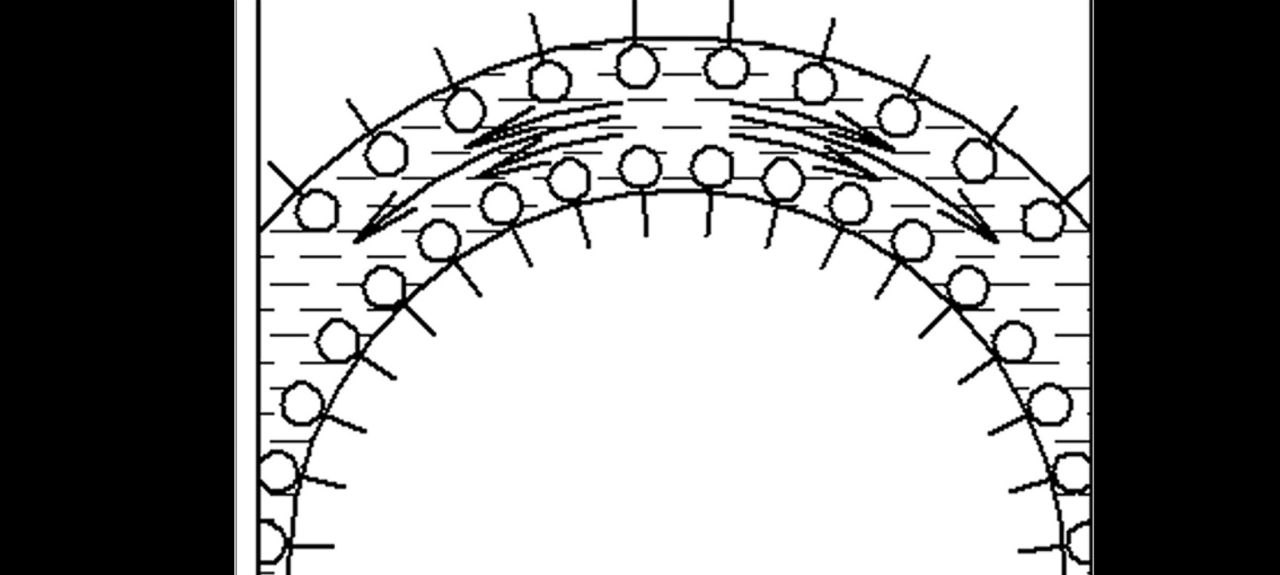 Рисунок 7 - Схема вязкого течения среды, заключённоймеж двух монослоёв.Итак, мыльные пузыри тем стабильней, чем выше поверхностная вязкость образующей их жидкости. Если у мыльного раствора вязкость заметная, то он течет медленно, и пузырь живет минуты, а то и часы. Недаром плавающие капли и пузыри из воды и других жидкостей, содержащих лишь следовые количества ПАВ, живут крайне мало.ЗаключениеВ ходе выполнения проекта «Метаморфоз мыльных пузырей» было проведено исследование процесса образования и превращения мыльных пузырей. Были изучены различные факторы, влияющие на метаморфозу пузырей, в том числе вязкость растворов.В результате исследования было выяснено, что вязкость раствора является важным параметром, влияющим на свойства и характеристики пузырей. Более вязкие растворы способствуют образованию более стабильных и устойчивых пузырей, которые имеют большую продолжительность жизни. Они также способствуют образованию более крупных и объемных пузырей, которые имеют более сферическую форму.Таким образом, проведенное исследование позволило установить связь между вязкостью растворов и процессом метаморфозы мыльных пузырей. Полученные результаты могут быть полезными для дальнейших исследований в области физических и химических свойств мыльных пузырей, а также для разработки новых методов создания более стабильных и устойчивых пузырей.Список литературыУчебник Л.И. Анциферова «Физика. 10 класс».Анциферов Л.И. Физика: механика, термодинамика и молекулярная физика. 10 класса. Учебник для общеобразовательных учреждений.  М. Мнемозина, 2001Гегузин Я.  Пузыри . М.: Наука, 1987.Зайцева А. Антипузыри // Наука и жизнь, №12,2004.Касьянов В.А. Физика.10 кл.: учеб. для общеобразовательное учреждений.-М.: Дрофа, 2005. Я.Е. Гегузин  «Мыльные пузыри», Наука 1998 г. Л. Гальрпершин «Здравствуй, физика»С. Варламов « Эксперименты с мыльной плёнкой», Квант 2006 г.    Т. Том «Научные забавы. Интересные опыты», издательский дом Мещерекова 2008г.                                                           №Рецепт№ 1500 мл. воды,  25 грамм. моющего средства. № 250 грамм моющего средства, 150 мл воды, 25 мл глицерина. (Глицерин именно то средство, которое делает стенки пузыря прочнее, а сам пузырь, соответственно, более долгоживущим)№ 375 грамм шампуня, 300 мл воды.№ 42 части мыла, 100 мл сахарного сиропа (50 г сахара и 10 мл кипятка), 500 мл дистиллированной воды. № 5стиральный порошок 1 чайная ложка, 100 мл воды дистиллированной.№ раствора , ПА*с Мыльная вода (стиральный порошок 1 чайная ложка+100 мл воды дистиллированной) 0,011 Состав  №1 0,031 Состав №2 0,04 Состав №3 	0,05 Состав №4 0,1 № составаТест1234567Время жизни мыльного пузыря8 сек3 сек5 сек10 сек 15 сек10 сек 25 сек Средний размер6 – 7 см2 – 3 см6 – 7 см8 – 9 см9 – 11 см7 – 8 см13 – 14 смМаксимальный размер14 см7 см11 см17 см15см14 см20 смИз десяти получилось8/105/1010/108/1010/108/1010/10Из них маленьких8543332Из них больших размер0065758